Kapellenverein Anger e. V.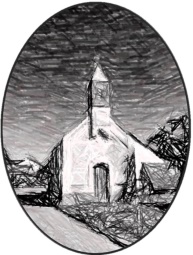 1. Vorsitzender: Bernhard Liedl, liedl.b@gmx.deIBAN DE56 7505 0000 0027 4148 79 [Sparkasse Regensburg]         DE41 7506 9061 0000 7625 80 [Raiba im Oberpfälzer Jura]AufnahmeantragHiermit beantrage ich die Aufnahme in den Verein ab ___________Jahresbeiträge (Stand: 27.6.2021)                                                                                                          Einzug für Restjahr 2021 in voller Höhe, ab 2022 bis spätestens 31. MärzDatenschutzFamiliennameVornameGeburtsdatumStraße HausnummerPLZ WohnortTelefonE-MailAufnahmegebühr einmaligentfälltErwachsene aktive Mitglieder5,- €Erwachsene passive Mitglieder5,- €Kinder und Jugendliche5,- €SEPA-LastschriftmandatIch ermächtige den Kapellenverein Anger Zahlungen, insbesondere Mitgliedsbeiträge für das oben angeführte Mitglied, von meinem Konto mittels Lastschrift einzuziehen. Zugleich weise ich mein Kreditinstitut an, die von dem Kapellenverein Anger auf mein Konto gezogenen Lastschriften einzulösen. Der Mitgliedsbeitrag ist im ersten Quartal jährlich fällig. Ich kann innerhalb von acht Wochen, beginnend mit dem Belastungsdatum, die Erstattung des belasteten Betrages verlangen. Es gelten dabei die mit meinem Kreditinstitut vereinbarten Bedingungen.Kontoinhaber:________________________________________________________________Anschrift:____________________________________________________________________  
                  ____ _______________________________________________________________Kreditinstitut:________________________________________________________________BIC:________________________________________________________________________IBAN:_______________________________________________________________________Ort, Datum und Unterschrift des Kontoinhabers: ____________________________________SEPA-LastschriftmandatIch ermächtige den Kapellenverein Anger Zahlungen, insbesondere Mitgliedsbeiträge für das oben angeführte Mitglied, von meinem Konto mittels Lastschrift einzuziehen. Zugleich weise ich mein Kreditinstitut an, die von dem Kapellenverein Anger auf mein Konto gezogenen Lastschriften einzulösen. Der Mitgliedsbeitrag ist im ersten Quartal jährlich fällig. Ich kann innerhalb von acht Wochen, beginnend mit dem Belastungsdatum, die Erstattung des belasteten Betrages verlangen. Es gelten dabei die mit meinem Kreditinstitut vereinbarten Bedingungen.Kontoinhaber:________________________________________________________________Anschrift:____________________________________________________________________  
                  ____ _______________________________________________________________Kreditinstitut:________________________________________________________________BIC:________________________________________________________________________IBAN:_______________________________________________________________________Ort, Datum und Unterschrift des Kontoinhabers: ____________________________________Mit der Speicherung, Übermittlung und Verarbeitung meiner personenbezogenen Daten für Vereinszwecke gemäß den Bestimmungen des Bundesdatenschutzgesetzes und der Datenschutzgrundverordnung bin ich einverstanden. Meine Daten werden nur so lange gespeichert, wie die gesetzlichen Bestimmungen dies erlauben. Ich habe jederzeit die Möglichkeit, vom Verein Auskunft über meine Daten zu erhalten. Meine Daten werden nach Austritt aus dem Verein gelöscht.OrtDatumUnterschrift(bei Minderjährigen auch der gesetzlichen Vertreter)